  mm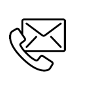 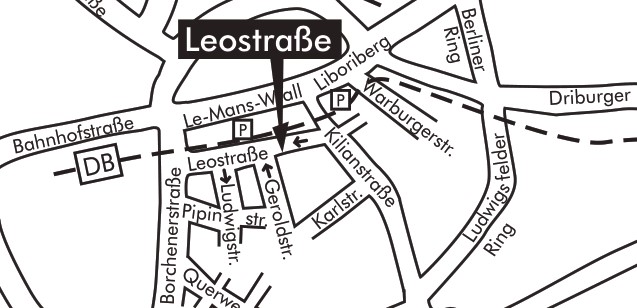 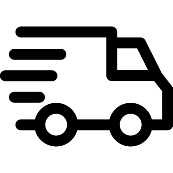 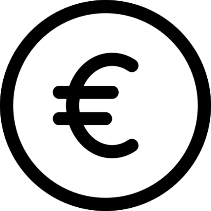 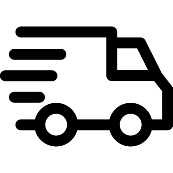 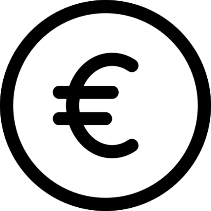 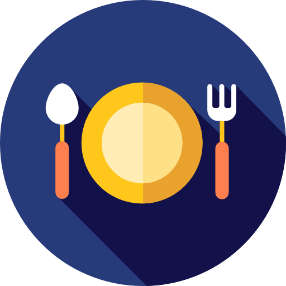 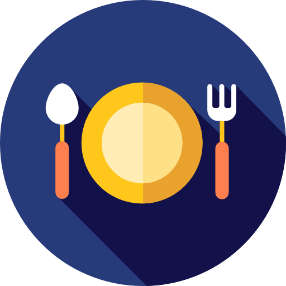 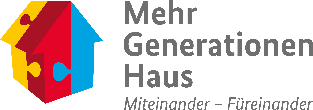 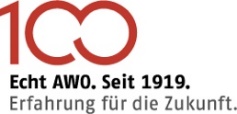 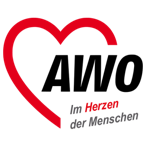 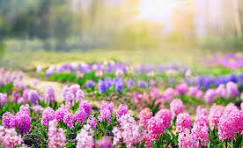 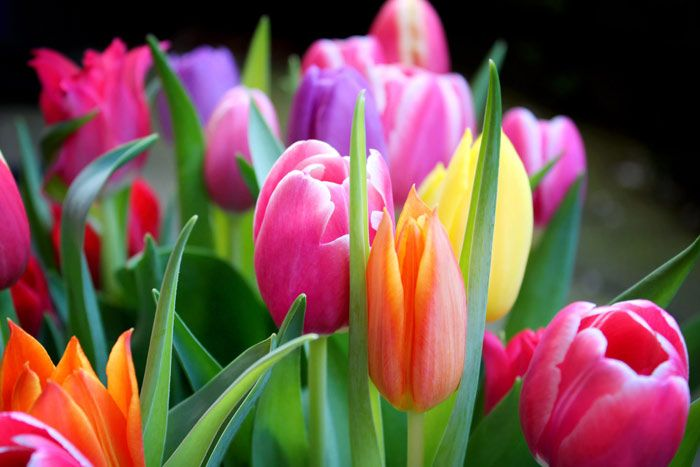 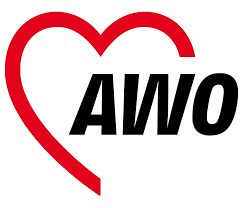 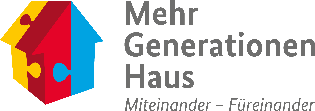 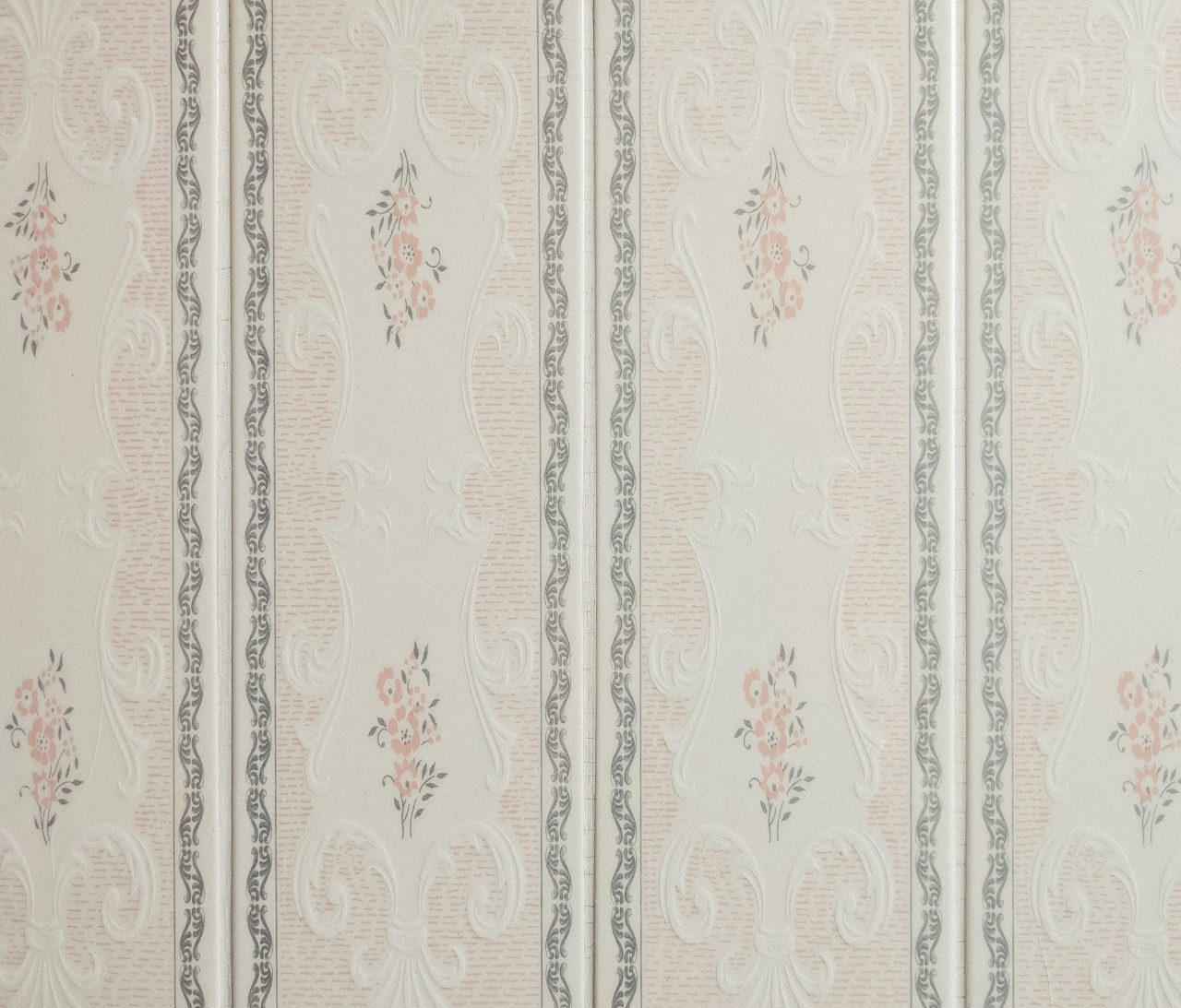 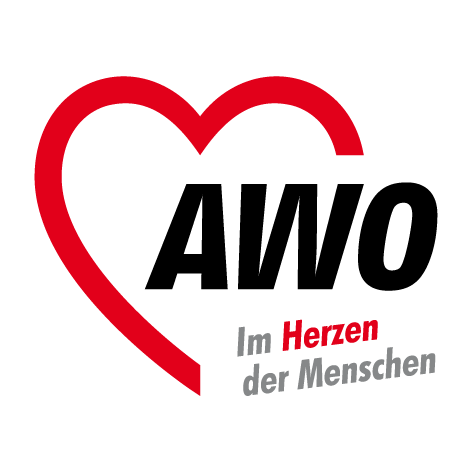 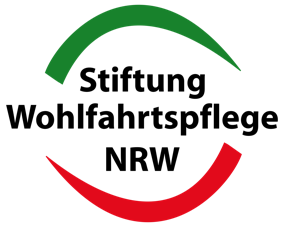 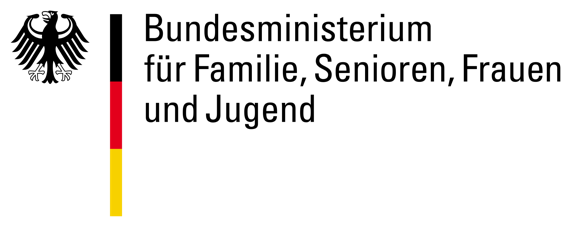 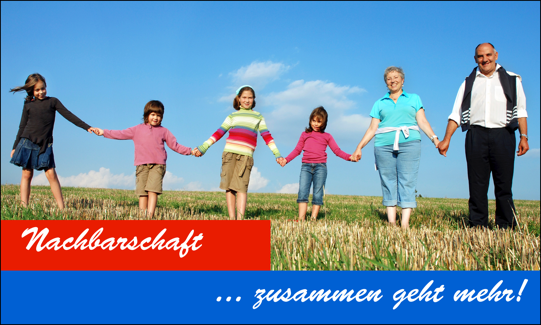 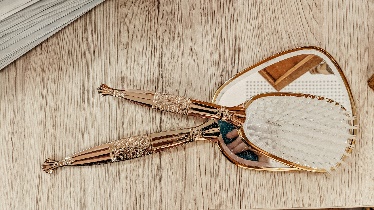 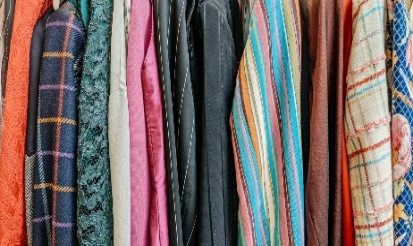 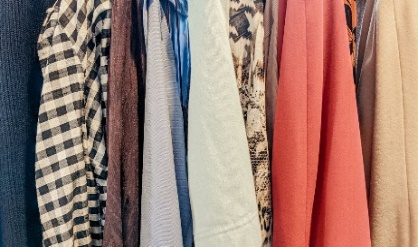 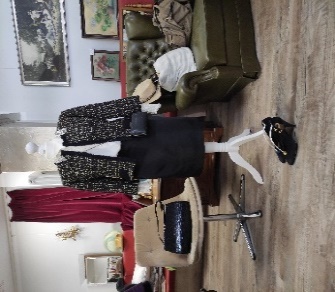 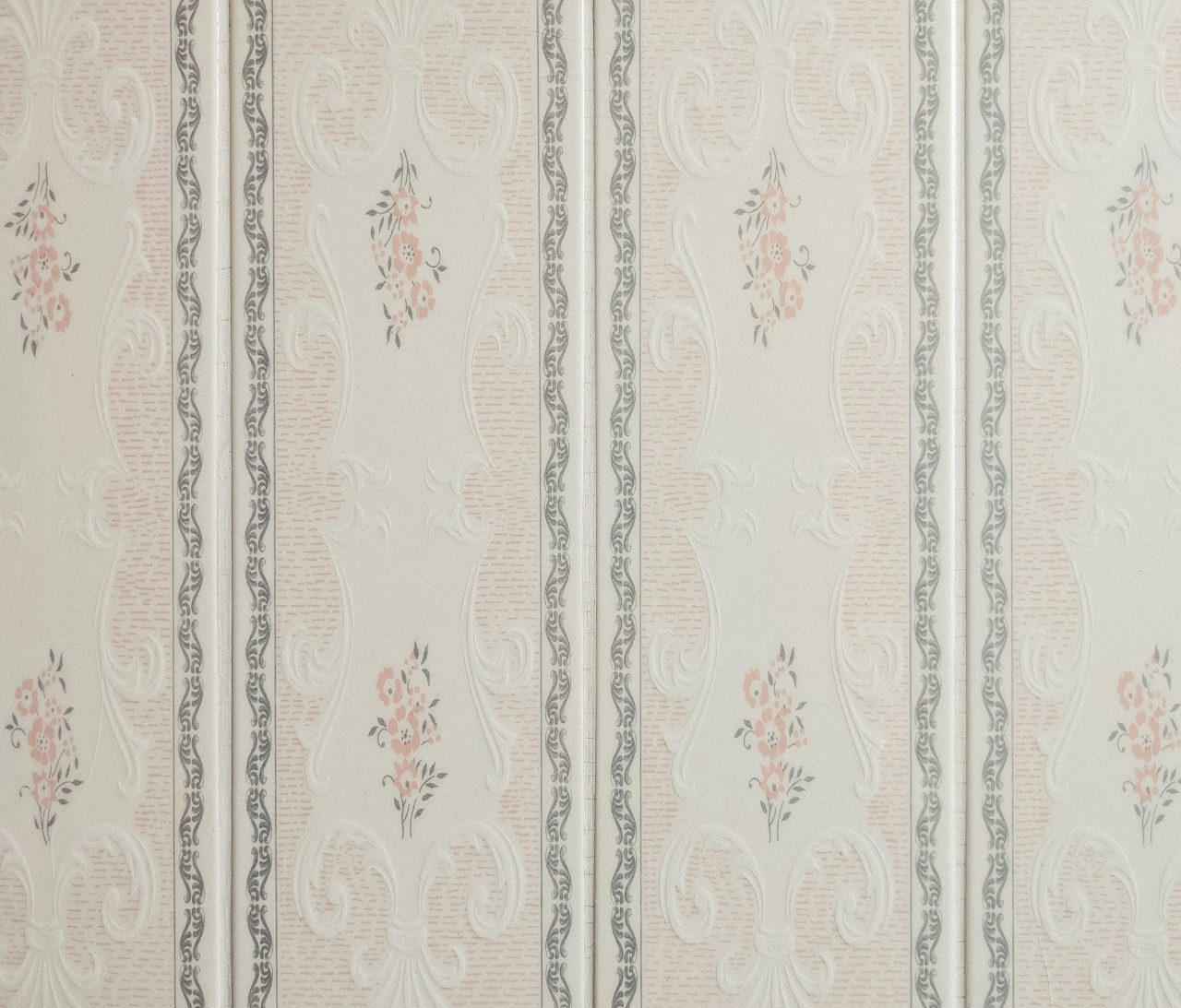 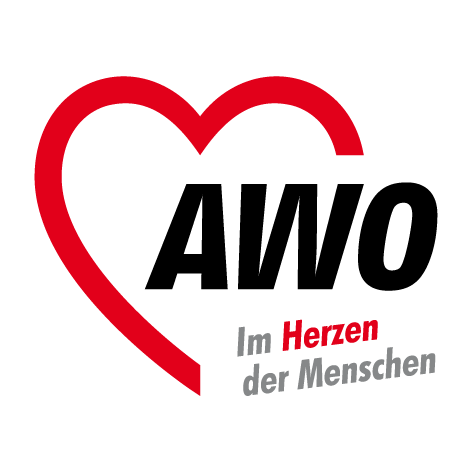 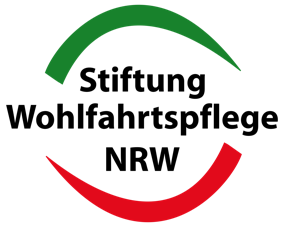 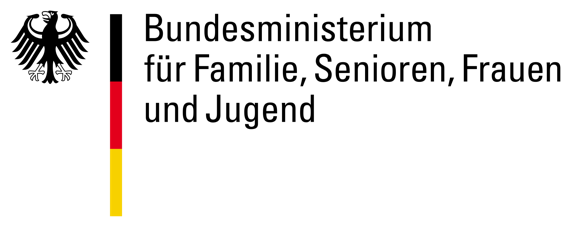 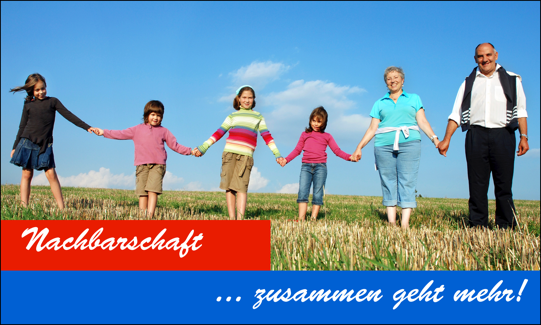 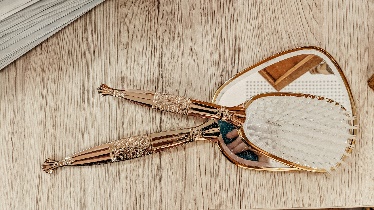 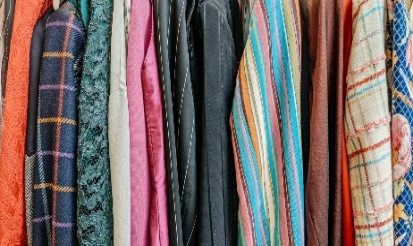 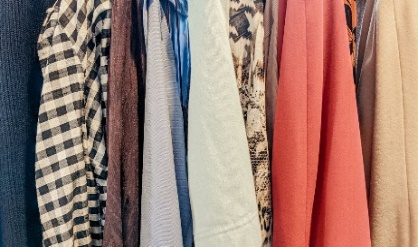 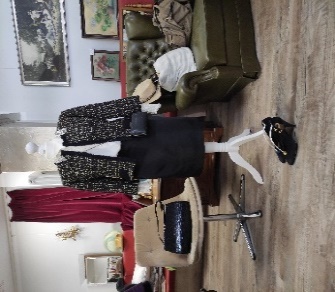 